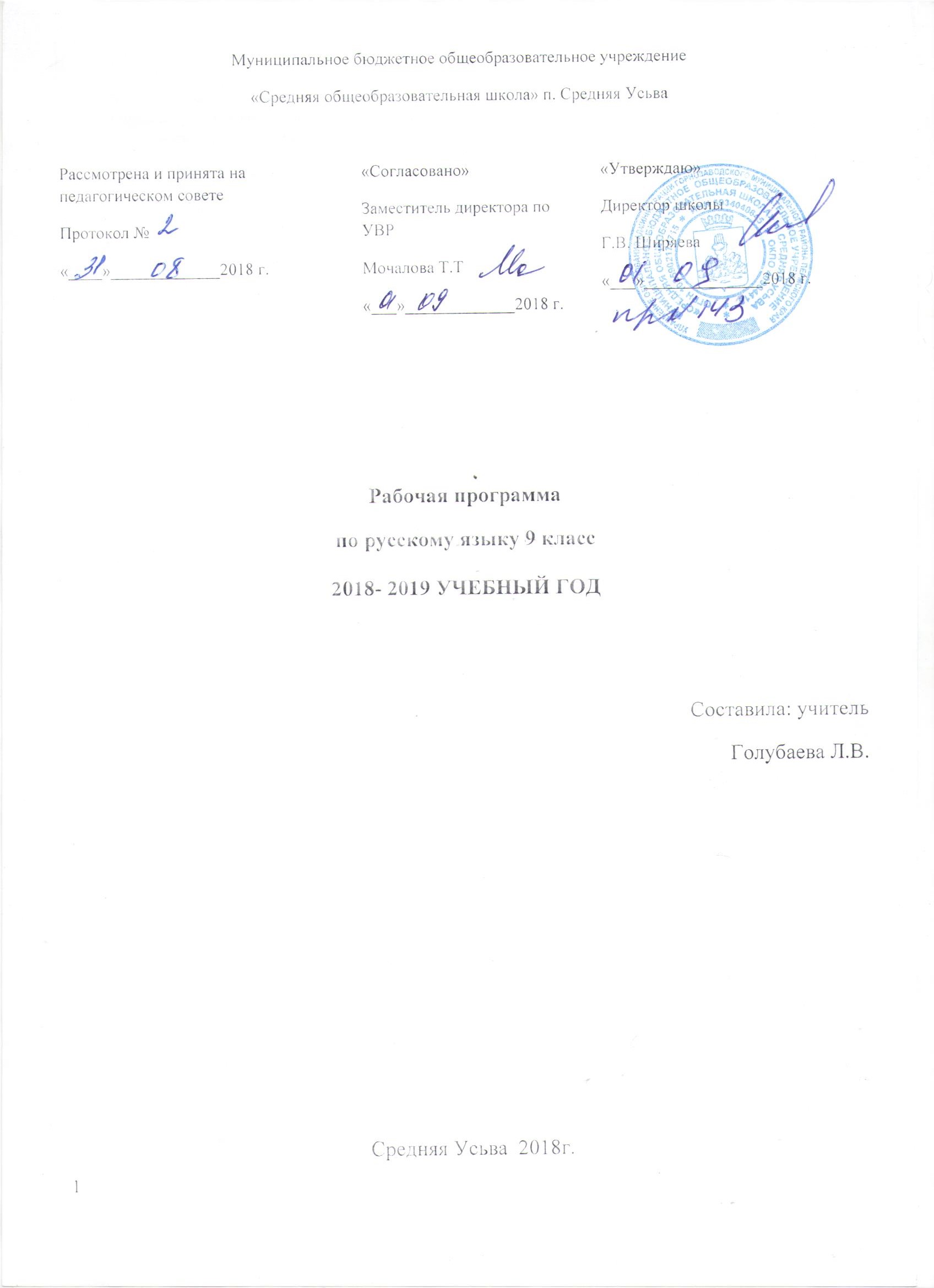 I. Пояснительная записка    Рабочая программа по русскому языку для IX класса  составлена на основе федерального компонента государственного стандарта среднего основного общего образования в соответствии с учебным планом и программой  для общеобразовательных учреждений по русскому языку 5 – 9 классы под редакцией  С.Г. Бархударова.   Предмет «Русский язык» входит в образовательную область «Филология». По программе для общеобразовательных школ на изучение русского языка отводится 3 часа в неделю (102 часа). .Дополнительный час направлен на повторение материала, изученного в 5-9 классах и подготовке к ГИА. За счет этого расширен раздел «Систематизация изученного по фонетике, лексике, грамматике и правописанию, культуре речи».       При обучении русскому языку в 9 классе используются: Русский язык: Учебник для 9 класса общеобразовательных учреждений / С.Г. Бархударов, С.Е. Крючков, Л.Ю. Максимов и др. – М: «Просвещение», 2007 г.;Поурочные разработки по русскому языку. Универсальное издание. 9 класс. Н.В.Егорова –  М.: Вако, 2009г. Лингвистический тренажёр. Тестовые задания по русскому языку в 9 классе. Г.А.Богданова –  М.: Просвещение, 2011г. Государственная итоговая аттестация по новой форме. 9 класс. Русский язык. Сборник заданий. С.И.Львова М.: Эксмо, 2011г.Русский язык. 9 класс. Итоговая аттестация – 2011: предпрофильная подготовка. Н.А.Сенина – Ростов на Дону: Легион, 2011г.Сочинения на лигвистическую тему. Русский язык. 9 класс: пособие для учащихся. Т.О.Скиргайло, Г.Х.Ахбарова – Казань: Изд-во МОиН РТ, 2011.Изучение русского языка на ступени основного общего образования направлено на достижение следующих целей:воспитание гражданственности и патриотизма, любви к русскому языку; сознательного отношения к языку как духовной ценности, средству общения и получения знаний в разных сферах человеческой деятельности; развитие речевой и мыслительной деятельности; коммуникативных умений и навыков, обеспечивающих свободное владение русским литературным языком в разных сферах и ситуациях общения; готовности и способности к речевому взаимодействию и взаимопониманию; потребности в речевом самосовершенствовании;освоение знаний о русском языке, его устройстве и функционировании в различных сферах и ситуациях общения; стилистических ресурсах, основных нормах русского литературного языка и речевого этикета; обогащение словарного запаса и расширение круга используемых грамматических средств;формирование умений опознавать, анализировать, классифицировать языковые факты, оценивать их с точки зрения нормативности, соответствия сфере и ситуации общения; осуществлять информационный поиск, извлекать и преобразовывать необходимую информацию;формирование общеучебных умений – работа с книгой, со справочной литературой, совершенствование навыков чтения;совершенствование речевой деятельности учащихся на основе овладения знаниями об устройстве русского языка и особенностях его употребления в разных условиях общения, на базе усвоения основных норм русского литературного языка, речевого этикета;применение полученных знаний и умений в собственной речевой практике.     Специальной целью преподавания русского языка в школе является формирование языковой, коммуникативной и лингвистической компетенции учащихся.Языковая компетенция (т.е осведомленность школьников в системе родного языка) реализуется в процессе решения следующих познавательных задач: формирование у учащихся научно-лингвистического мировоззрения, вооружения их основами знаний о родном языке ( его устройстве функционировании), развитие языкового и эстетического идеала (т.е. представления о прекрасном в языке и речи).Коммуникативная компетенция (т.е. осведомленность школьников в особенностях функционирования родного языка в устной и письменной формах) реализуется в процессе решения следующих практических задач:     формирование прочных орфографических и пунктуационных умений и навыков (в пределах программных требований); овладение нормами русского и литературного языка и обогащение словарного запаса и грамматического строя речи учащихся; обучение школьников умению связно излагать свои мысли в устной и письменной форме. В результате  обучения русскому языку учащиеся должны свободно пользоваться им во всех общественных сферах его применения.Лингвистическая компетенция – это знания учащихся о самой науке «Русский язык», ее разделах, целях научного изучения языка, элементарные сведения о ее методах, этапах развития, о выдающихся  ученых, сделавших открытия в изучении родного языка.II. Формы и методы, применяемые при обученииИспользуются современные технологии обучения: педагогика сотрудничества, тестовые технологии, личностно-ориентированное обучение, информационно-коммуникативное обучение.Методы: словесные, наглядные, практические, методы контроля и самоконтроля; поисковые, индуктивные, дедуктивные, проектный метод обученияПриемы: чтение текста учениками, беседа, дискуссия по проблеме, разработка проекта в рамках освоения нового материала.Формы работы: фронтальная работа, индивидуальная работа, самостоятельная работа.Виды уроков:Уроки теоретического разбора темы по заданному  алгоритму;Урок с элементами лекции;Уроки-зачеты;Уроки- практикумы;Уроки изучения нового материала с мультимедийным сопровождением;Уроки обобщения и закрепления изученного материала;Уроки контроля знаний.III. Структура курсаСодержание тем учебного курсаМеждународное значение русского языка (1 ч)Повторение пройденного в 5—8 классах (5 ч + 1 ч)Анализ текста, его стиля, средств связи его частей.Сложное предложение. Культура речиСложные предложения (1 ч + 2ч)Способы сжатия текста. Тезисы. Конспект.СОЮЗНЫЕ СЛОЖНЫЕ ПРЕДЛОЖЕНИЯ СЛОЖНОСОЧИНЕННЫЕ ПРЕДЛОЖЕНИЯ (4 ч + 2 ч)I. Сложносочиненное предложение и его особенности. Сложносочиненные предложения с союзами (соединительными, противительными, разделительными). Разделительные знаки препинания между частями сложносочиненного предложения.Синтаксические синонимы сложносочиненных предложений, их текстообразующая роль.Авторское употребление знаков препинания.И. Умение интонационно правильно произносить сложносочиненные предложения.III. Рецензия на литературное произведение, спектакль, кинофильм.СЛОЖНОПОДЧИНЕННЫЕ ПРЕДЛОЖЕНИЯ (21ч + 4ч)' I. Сложноподчиненное предложение и его особенности. Главное и придаточные предложения. Союзы и союзные слова как средство связи придаточного предложения с главным. Указательные слова в главном предложении. Место придаточного предложения по отношению к главному. Разделительные знаки препинания между главным и придаточным предложениями. Виды придаточных предложений.Типичные речевые сферы применения сложноподчиненных предложений.Сложноподчиненные предложения с несколькими придаточными; знаки препинания в них.Синтаксические синонимы сложноподчиненных предложений, их текстообразующая роль.И. Умение использовать в речи сложноподчиненные предложения и простые с обособленными второстепенными членами как синтаксические синонимы.III. Академическое красноречие и его виды, строение и языковые особенности. Сообщение на лингвистическую тему.Деловые документы (автобиография, заявление).БЕССОЮЗНЫЕ СЛОЖНЫЕ ПРЕДЛОЖЕНИЯ (7 ч + 4 ч)I. Бессоюзное сложное предложение и его особенности. Смысловые взаимоотношения между частями бессоюзного сложного предложения.  Раздели- тельные знаки препинания в бессоюзном сложном предложении.Синтаксические синонимы бессоюзных сложных предложений, их текстообразующая роль.П. Умение передавать с помощью интонации различные смысловые отношения между частями бессоюзного сложного предложения. Умение пользоваться синонимическими союзными и бессоюзными сложными предложениями.III. Реферат небольшой статьи (фрагмента статьи) на лингвистическую тему.СЛОЖНЫЕ ПРЕДЛОЖЕНИЯ С РАЗЛИЧНЫМИ ВИДАМИ СВЯЗИ (6 ч)I. Различные виды сложных предложений с союзной и бессоюзной связью; разделительные знаки препинания в них. Сочетание знаков препинания.П. Умение правильно употреблять в речи сложные предложения с различными видами связи.III. Конспект статьи (фрагмента статьи) на лингвистическую тему.Общие сведения о языке ( 5 ч )Роль языка в жизни общества. Язык как развивающееся явление. Языковые контакты русского языка.Русский язык — первоэлемент великой русской литературы. Русский литературный язык и его стили. Богатство, красота, выразительность русского языка.Русский язык как национальный язык русского народа, государственный язык РФ и язык межнационального общения. Место русского языка среди языков мира. Русский язык как один из индоевропейских языков. Русский язык среди славянских языков. Роль старославянского языка в развитии русского языка. Значение письменности; русская письменность. Наука о русском языке и ее разделы, видные ученые-русисты, исследовавшие русский язык.Повторение  (5ч)Систематизация изученного по фонетике, лексике, грамматике и правописанию, культуре речи (26 ч + 4 ч)Систематизация сведений о признаках текста, теме и основной мысли связного высказывания, средствах связи частей текста, о повествовании, описании, рассуждении; о стилях речи.Сочинение публицистического характера на общественные, морально-этические и историко-литературные темы.Доклад или реферат на историко-литературную тему (по одному источнику).Тезисы статьи (главы книги) на лингвистическую тему.Конспект и тезисный план литературно-критической статьи.IV. Перечень контрольных работ по модулямV. Методическое обеспечениеМетодическая литератураПоурочные разработки по русскому языку. Универсальное издание. 9 класс. Н.В.Егорова –  М.: Вако, 2009г. Лингвистический тренажёр. Тестовые задания по русскому языку в 9 классе. Г.А.Богданова –  М.: Просвещение, 2011г. Государственная итоговая аттестация по новой форме. 9 класс. Русский язык. Сборник заданий. С.И.Львова М.: Эксмо, 2011г.Русский язык. 9 класс. Итоговая аттестация – 2011: предпрофильная подготовка. Н.А.Сенина – Ростов на Дону: Легион, 2011г.Сочинения на лигвистическую тему. Русский язык. 9 класс: пособие для учащихся. Т.О.Скиргайло, Г.Х.Ахбарова – Казань: Изд-во МОиН РТ, 2011Словари Ушаков Д.Н., Крючков С.Е. Орфографический словарьОжегов С.И. Толковый словарьОрфоэпический словарьГрамматический словарьРозенталь Словарь-справочник по литературной правкеVI. Компетенции учащихся на конец годаУчащиеся должны знать:изученные разделы науки о языке;смысл понятий речь устная и письменная; монолог, диалог и их виды; сфера и ситуация речевого общения; функциональные разновидности языка, их основные признаки; жанры; текст, его функционально-смысловые типы; основные единицы языка, их признаки; основные нормы русского литературного языка (орфоэпические, лексические, грамматические, орфографические, пунктуационные); нормы речевого этикета;уметь:объяснять роль языка в жизни человека и общества; роль русского языка как национального языка русского народа, как государственного языка Российской Федерации и языка межнационального общения;определять тему, основную мысль текста, его принадлежность к определенной функциональной разновидности языка, функционально-смысловому типу и стилю; анализировать структуру и языковые особенности текста; опознавать языковые единицы, проводить различные виды их анализа;адекватно понимать информацию устного сообщения; читать тексты разных стилей, используя разные виды чтения (изучающее, ознакомительное, просмотровое);воспроизводить текст с заданной степенью свернутости (пересказ, изложение, конспект, план);осуществлять выбор и организацию языковых средств в соответствии с темой, целями, сферой и ситуацией общения в собственной речевой практике;владеть различными видами монолога (повествование, описание, рассуждение, смешанный вид монолога) и диалога (побуждение к действию, обмен мнениями, установление и регулирование межличностных отношений);свободно, точно и правильно излагать свои мысли в устной и письменной форме, соблюдая нормы построения текста (логичность, последовательность, связность, соответствие теме и др.);соблюдать этические нормы речевого общения (нормы речевого этикета);соблюдать в практике речевого общения основные произносительные, лексические, грамматические нормы современного русского литературного языка;соблюдать в практике письма основные правила орфографии и пунктуации;владеть навыками речевого самоконтроля: оценивать свою речь с точки зрения ее правильности, находить грамматические и речевые ошибки и недочеты, исправлять их, совершенствовать и редактировать собственные тексты;извлекать информацию из различных источников; свободно пользоваться лингвистическими словарями, справочной литературой, средствами массовой информации, в том числе представленными в электронном виде на различных информационных носителях (компакт-диски учебного назначения, ресурсы ИнтернетКалендарно-тематическое планирование по русскому языку  9 классана 2017 – 2018 учебный год.№п/пТемаКоличество часов1.Международное значение русского языка12.Повторение пройденного в 5 – 8 классах5+1 р.р.3.Сложное предложение. Культура речи.1+2 р.р.4.Союзные сложные предложения. Сложносочиненные предложения.4 + 2 р.р.5.   Сложноподчиненные предложения.21 + 4 р.р.6.Бессоюзные сложные предложения. 7+ 4 р.р.7.Сложные предложения с различными видами связи6 8.Общие сведения о языке59Повторение510.Систематизация изученного по фонетике, лексике, грамматике и правописанию, культуре речи. Подготовка к ГИА28 + 3 р.р.Итого 84ч + 15ч№п/пМодульВид контроля1.Международное значение русского языка2.Повторение пройденного в 5 – 8 классахДиагностическая контрольная работа (диктант)3.Сложное предложение. Культура речи.4.Союзные сложные предложения. Сложносочиненные предложения.Тест по теме «Сложносочиненные предложения» 5.  Сложноподчиненные предложения.1. Контрольная работа «Виды придаточных предложений».2. Итоговая работа по теме «Сложноподчинённые предложения»Контрольный тест 6.Бессоюзные сложные предложения. Промежуточная аттестация (тест по изученным в 9 классе темам)Итоговая работа по теме «Бессоюзное сложное предложение»7.Сложные предложения с различными видами связиКонтрольный диктант с грамматическим заданием.8.Общие сведения о языкеПовторение изученного в 9 классеКонтрольный тест по программе 9 класса9.Систематизация изученного по фонетике, лексике, грамматике и правописанию, культуре речи.Диагностическая работа (тест)Р.р.Контрольное сочинение на лингвистическую тему.Р.р.Контрольное изложение.№№ДатаТема урокаКол-во часовВиды учебной деятельностиРегиональный компонентРегиональный компонентДата планДатафакт11Международное значение русского языка1Лекция, запись основных положений лекции, просмотр презентации, выполнение упражненийПовторение изученного в 5-8 классах. (5ч. + 1ч. р/р)Повторение изученного в 5-8 классах. (5ч. + 1ч. р/р)Повторение изученного в 5-8 классах. (5ч. + 1ч. р/р)Повторение изученного в 5-8 классах. (5ч. + 1ч. р/р)Повторение изученного в 5-8 классах. (5ч. + 1ч. р/р)Повторение изученного в 5-8 классах. (5ч. + 1ч. р/р)Повторение изученного в 5-8 классах. (5ч. + 1ч. р/р)Повторение изученного в 5-8 классах. (5ч. + 1ч. р/р)Повторение изученного в 5-8 классах. (5ч. + 1ч. р/р)Повторение изученного в 5-8 классах. (5ч. + 1ч. р/р)22Повторение.Фонетика, лексика и фразеология.Р.к.1Выполнение фонетического разбора слов, орфоэпический диктант, составление словосочетаний с паронимами, фразеологизмами, выполнение упражнений по учебникуОтрывок из «Задонщины»Отрывок из «Задонщины»33Морфемика. Словообразование1Повторение материала по морфемике; морфемный и словообразовательный разбор слов; выполнение упражнений из учебника из сборника по подготовке к ГИА44Морфология. Орфография.1Повторение основных правил правописания самостоятельных и служебных частей речи, выполнение упражнений из учебника, работа по перфокартам, словарная работа55Синтаксис словосочетания и простого предложения1Синтаксический разбор простого и сложного предложений; выполнение упражнений из учебника; практическая работа; словарная работа66Диагностическая работа (диктант)1Написание диктанта, выполнение грамматических заданий77Р/Р Текст, типы и стили речиР.к.1Просмотр презентации по теме урока, выполнение упражнений, работа с тексами, творческая работаОтрывок А.И. Куприн «Костя Попов»Отрывок А.И. Куприн «Костя Попов»Сложное предложение. 3 ч.Сложное предложение. 3 ч.Сложное предложение. 3 ч.Сложное предложение. 3 ч.Сложное предложение. 3 ч.Сложное предложение. 3 ч.Сложное предложение. 3 ч.Сложное предложение. 3 ч.Сложное предложение. 3 ч.Сложное предложение. 3 ч.88Сложное предложение. Основные виды сложных предложений1Повторение материала по данной теме, работа по таблице; выполнение упр. по учебнику; словарная работа, синтаксический разбор сложных предложений, тест910910РР. Способы сжатия текста. Тезисы. Конспект.Р.к.2Просмотр презентации, записи в справочники основных положений материала презентации, работа по учебнику, практическая работаЛ.П.Громов. «Этюды о Чехове»Л.П.Громов. «Этюды о Чехове»910910РР. Способы сжатия текста. Тезисы. Конспект.Р.к.2Просмотр презентации, записи в справочники основных положений материала презентации, работа по учебнику, практическая работаЛ.П.Громов. «Этюды о Чехове»Л.П.Громов. «Этюды о Чехове»Союзные сложные предложенияСложносочинённые предложения (4ч. +2ч. р/р)Союзные сложные предложенияСложносочинённые предложения (4ч. +2ч. р/р)Союзные сложные предложенияСложносочинённые предложения (4ч. +2ч. р/р)Союзные сложные предложенияСложносочинённые предложения (4ч. +2ч. р/р)Союзные сложные предложенияСложносочинённые предложения (4ч. +2ч. р/р)Союзные сложные предложенияСложносочинённые предложения (4ч. +2ч. р/р)Союзные сложные предложенияСложносочинённые предложения (4ч. +2ч. р/р)Союзные сложные предложенияСложносочинённые предложения (4ч. +2ч. р/р)Союзные сложные предложенияСложносочинённые предложения (4ч. +2ч. р/р)Союзные сложные предложенияСложносочинённые предложения (4ч. +2ч. р/р)11Сложносочинённые предложения.Основные группы ССП по значению и союзам1Работа по таблице, выполнение упражнений из учебника, проверочная работа12Разделительные знаки препинания в ССП1Запись в справочники дополнительного материала по теме, практическая работа, выполнение заданий ГИА и ЕГЭ13 Трудные случаи постановки знаков препинания в ССП1Практическая работа, выполнение упражнений из учебника, конструирование предложений, проверочная работа (тест) 14Р/РРецензия на книгу Структура текста1Слово учителя, запись основных положений в справочники, работа по учебнику, работа по текстам рецензий15Р/РСочинение - рецензия на прочитанную книгуР.к.1Практическая работа: написание рецензии на прочитанную книгуБыль «На хуторе» А.С.Серафи-мовичБыль «На хуторе» А.С.Серафи-мович16Тест по теме «Сложносочинённые предложения»1Выполнение тестовых заданийСложноподчинённые предложения. (21ч. +4ч. р/р)Сложноподчинённые предложения. (21ч. +4ч. р/р)Сложноподчинённые предложения. (21ч. +4ч. р/р)Сложноподчинённые предложения. (21ч. +4ч. р/р)Сложноподчинённые предложения. (21ч. +4ч. р/р)Сложноподчинённые предложения. (21ч. +4ч. р/р)Сложноподчинённые предложения. (21ч. +4ч. р/р)Сложноподчинённые предложения. (21ч. +4ч. р/р)Сложноподчинённые предложения. (21ч. +4ч. р/р)Сложноподчинённые предложения. (21ч. +4ч. р/р)17Сложноподчинённые предложения.Строение CПП Р.к.1Повторение пройденного материала, работа по таблице, работа со справочниками и учебником, тренировочные упражнения, работа над речевыми нормамиПовторение пройденного материала, работа по таблице, работа со справочниками и учебником, тренировочные упражнения, работа над речевыми нормамиОтрывокВ.Ф. Панова«Сережа»18Место придаточного предложения по отношению к главному1Работа по учебнику, тренировочные упражнения, словарная работа, конструирование предложений, составление схем СППРабота по учебнику, тренировочные упражнения, словарная работа, конструирование предложений, составление схем СПП19Средства связи частей СПП, союзы и союзные слова1Составление таблицы, тренировочные упражнения, конструирование предложенийСоставление таблицы, тренировочные упражнения, конструирование предложений20Р/Р Сжатое изложение «Этимология одного слова1Работа над сжатым изложением исходного текста Работа над сжатым изложением исходного текста 21Основные группы CПП по их значению.CПП с придаточными определительными.Р.к.1Работа по учебнику, синтаксический разбор предложений, тренировочные упражнения, конструирование предложений по заданным схемам, словарная работаРабота по учебнику, синтаксический разбор предложений, тренировочные упражнения, конструирование предложений по заданным схемам, словарная работаПредложенияВ.А. Закруткин  «Матерь человеческая»22CПП с придаточными определительными и местоименно-определительными.1Выполнение упражнений по учебнику, работа по карточкам, конструирование предложенийВыполнение упражнений по учебнику, работа по карточкам, конструирование предложений2 3CПП с придаточными изъяснительнымиР.к.1Повторение о дополнении, синтаксический разбор предложений, работа по материалу учебника, выполнение тренировочных упражнений, работа с текстомПовторение о дополнении, синтаксический разбор предложений, работа по материалу учебника, выполнение тренировочных упражнений, работа с текстомПредложенияВ.С. Моложавенко «Донские были»24CПП с придаточными изъяснительными1Выполнение тренировочных упражнений, конструирование предложений по заданным схемам, работа с текстом, проверочная работаВыполнение тренировочных упражнений, конструирование предложений по заданным схемам, работа с текстом, проверочная работа25CПП с придаточными обстоятельственными1Работа по таблице на с. 57-58; повторение пройденного материала об обстоятельствах, тренировочные упражнения, синтаксический разбор сложных предложений, составление их схем.Работа по таблице на с. 57-58; повторение пройденного материала об обстоятельствах, тренировочные упражнения, синтаксический разбор сложных предложений, составление их схем.26Р/РСочинение на лингвистическую тему «Зачем нужны запятые?»1Составление схемы написания сочинения на лингвистическую тему, выполнение заданий из материалов ГИА, чтение и рецензирование готовых сочинений по данной темеСоставление схемы написания сочинения на лингвистическую тему, выполнение заданий из материалов ГИА, чтение и рецензирование готовых сочинений по данной теме27CПП образа действия и степени1Работа по учебнику и таблице, выполнение тренировочных упражнений, словарный диктантРабота по учебнику и таблице, выполнение тренировочных упражнений, словарный диктант28CПП с придаточными местаР.к.1Работа по   таблице, выполнение тренировочных упражнений, конструирование предложений по заданным схемам, проверочная работаРабота по   таблице, выполнение тренировочных упражнений, конструирование предложений по заданным схемам, проверочная работаОтрывокА.В. Калинин«Суровое поле»29CПП с придаточными времени1Повторение пройденного материала, проверочная работа, выполнение упражнений из учебника, конструирование предложенийПовторение пройденного материала, проверочная работа, выполнение упражнений из учебника, конструирование предложений30Р/РСочинение-рассуждение о родном краеР.к.1Работа текстом из упражнения 150, словарная работа, подготовка к написанию сочинения-рассуждения по упр. 151Работа текстом из упражнения 150, словарная работа, подготовка к написанию сочинения-рассуждения по упр. 151В.Д. Седегов «Родной край в произведениях А.П.Чехова»31CПП  с придаточными условия и причины1Работа по учебнику и таблице, выполнение тренировочных упражнений, конструирование предложений, работа над выразительностью речи, синтаксический разбор предложений, словарная работаРабота по учебнику и таблице, выполнение тренировочных упражнений, конструирование предложений, работа над выразительностью речи, синтаксический разбор предложений, словарная работа32CПП  с придаточными цели1Работа по учебнику и таблице, выполнение тренировочных упражнений, словарная работа, проверочная работа (тест)Работа по учебнику и таблице, выполнение тренировочных упражнений, словарная работа, проверочная работа (тест)33CПП с придаточными сравнительными1Повторение материала о сравнительных оборотах, работа по материалу учебника и таблице, выполнение упражнений на закрепление, конструирование предложений, орфоэпический диктантПовторение материала о сравнительных оборотах, работа по материалу учебника и таблице, выполнение упражнений на закрепление, конструирование предложений, орфоэпический диктант34CПП с придаточными уступительными1Работа по таблице, выполнение тренировочных упражнений, работа с текстом, конструирование предложений по заданным схемам, творческая работа, подготовка к написанию рассуждения (упр. 183)Работа по таблице, выполнение тренировочных упражнений, работа с текстом, конструирование предложений по заданным схемам, творческая работа, подготовка к написанию рассуждения (упр. 183)35CПП с придаточными следствия и присоединительными1Работа по материалу учебника, выполнение упражнений по теме урока, синтаксический разбор предложений, словарная работаРабота по материалу учебника, выполнение упражнений по теме урока, синтаксический разбор предложений, словарная работа36Повторение по теме «Сложноподчинённые предложения»1Выполнение упражнений различного типа и уровня сложности, практическая работаВыполнение упражнений различного типа и уровня сложности, практическая работа37Контрольная работа «Виды придаточных предложений».1Выполнение тестовых заданийВыполнение тестовых заданий38CПП с несколькими придаточными1Работа по таблице, выполнение тренировочных упражнений и заданий из сборника по подготовке к ГИАРабота по таблице, выполнение тренировочных упражнений и заданий из сборника по подготовке к ГИА39CПП с несколькими придаточнымиР.к.1Выполнение тренировочных упражнений, практическая работа, тестирование по лингвистическому тренажёру «Фраза»Выполнение тренировочных упражнений, практическая работа, тестирование по лингвистическому тренажёру «Фраза»ОтрывокИ.И. Бондаренко«Следы его жизни»40Итоговая работа по теме «Сложноподчинённые предложения»Контрольный тест1Выполнение тестовой контрольной работы по теме «Сложноподчинённые предложения»Выполнение тестовой контрольной работы по теме «Сложноподчинённые предложения»41Р/РДеловые бумаги1Работа по материалу учебника, запись образцов различных деловых бумаг в справочники, тренировочные упражненияРабота по материалу учебника, запись образцов различных деловых бумаг в справочники, тренировочные упражненияБессоюзные сложные предложения (7ч+4ч.р/р)Бессоюзные сложные предложения (7ч+4ч.р/р)Бессоюзные сложные предложения (7ч+4ч.р/р)Бессоюзные сложные предложения (7ч+4ч.р/р)Бессоюзные сложные предложения (7ч+4ч.р/р)Бессоюзные сложные предложения (7ч+4ч.р/р)Бессоюзные сложные предложения (7ч+4ч.р/р)Бессоюзные сложные предложения (7ч+4ч.р/р)Бессоюзные сложные предложения (7ч+4ч.р/р)Бессоюзные сложные предложения (7ч+4ч.р/р)42Бессоюзное сложное предложение1Синтаксический разбор предложений, работа по материалу учебника и по таблице, выполнение тренировочных упражненийСинтаксический разбор предложений, работа по материалу учебника и по таблице, выполнение тренировочных упражнений43Промежуточная аттестация (тест по изученным в 9 классе темам)1Выполнение тестовой работыВыполнение тестовой работы44Запятая и точка с запятой в БСП1Работа по таблице, выполнение тренировочных упражнений, практическая работа, конструирование предложенийРабота по таблице, выполнение тренировочных упражнений, практическая работа, конструирование предложений45Двоеточие в БСПР.к.1Работа по таблице, тренировочные упражнения, практическая работа по материалам ЕГЭРабота по таблице, тренировочные упражнения, практическая работа по материалам ЕГЭФрагмент Н.А. Дурова «Записки кавалерист-девицы»46Р/РСочинение на лингвистическую тему «Зачем нужно двоеточие?»1Работа по памятке написания сочинения-рассуждения на лингвистическую тему, реализация домашнего задания (выступления учащихся), работа над сочинениемРабота по памятке написания сочинения-рассуждения на лингвистическую тему, реализация домашнего задания (выступления учащихся), работа над сочинением47Тире в БСП1Работа по таблице и материалу учебника, тренировочные упражнения, практическая работа по материалам ЕГЭРабота по таблице и материалу учебника, тренировочные упражнения, практическая работа по материалам ЕГЭ48Р/РСочинение на лингвистическую тему «Зачем нужно тире?»1Работа по памятке написания сочинения-рассуждения на лингвистическую тему, реализация домашнего задания (выступления учащихся), работа над сочинениемРабота по памятке написания сочинения-рассуждения на лингвистическую тему, реализация домашнего задания (выступления учащихся), работа над сочинением49Урок повторения и закрепления по теме «Бессоюзное сложное предложение»1Выполнение упражнений и заданий различного содержания и уровняВыполнение упражнений и заданий различного содержания и уровня50Итоговая работа по теме «Бессоюзное сложное предложение»1Выполнение контрольной работыВыполнение контрольной работы51Р.р. Реферат1Просмотр презентации, записи в справочники основных положений материала презентации, работа по учебнику, практическая работаПросмотр презентации, записи в справочники основных положений материала презентации, работа по учебнику, практическая работа52Р/Р Сжатое изложение.1Практическая работа: написание сжатого изложения.Практическая работа: написание сжатого изложения.Сложные предложения с разными видами связи  (6ч)Сложные предложения с разными видами связи  (6ч)Сложные предложения с разными видами связи  (6ч)Сложные предложения с разными видами связи  (6ч)Сложные предложения с разными видами связи  (6ч)Сложные предложения с разными видами связи  (6ч)Сложные предложения с разными видами связи  (6ч)Сложные предложения с разными видами связи  (6ч)Сложные предложения с разными видами связи  (6ч)Сложные предложения с разными видами связи  (6ч)53Сложные предложения с различными видами связи. Р.к.1Работа по таблице, по материалу учебника, выполнение упражнений по теме урока, словарная работаРабота по таблице, по материалу учебника, выполнение упражнений по теме урока, словарная работаОтрывокА.И. Куприн «Донецкая степь»54Сложные предложения с различными видами связи, задания ГИА и ЕГЭ1Выполнение упражнений различного уровня и содержания, практическая работаВыполнение упражнений различного уровня и содержания, практическая работа55Сложные предложения с различными видами связи. Задания ГИА1Выполнение упражнений различного уровня и содержания, практическая работаВыполнение упражнений различного уровня и содержания, практическая работаФрагмент Н.А. Дурова «Записки кавалерист-девицы»56Авторские знаки препинания.Р.к.1Работа по материалу учебника, выполнение упражнений по теме урока, словарная работаРабота по материалу учебника, выполнение упражнений по теме урока, словарная работаА.А.Рогачев Стих.«Слово о Доне»57Повторение  по теме «Сложное предложение».1Повторение пройденного материала, проверочная работа, выполнение упражнений из учебникаПовторение пройденного материала, проверочная работа, выполнение упражнений из учебника58Контрольная работа по теме «Сложные предложения с разными видами связи»  1Выполнение контрольной работыВыполнение контрольной работыОбщие сведения о языке (5ч)Общие сведения о языке (5ч)Общие сведения о языке (5ч)Общие сведения о языке (5ч)Общие сведения о языке (5ч)Общие сведения о языке (5ч)Общие сведения о языке (5ч)Общие сведения о языке (5ч)Общие сведения о языке (5ч)Общие сведения о языке (5ч)59Понятие о языке. Работа со словарями.1Просмотр презентации, работа по учебнику, практическая работаПросмотр презентации, работа по учебнику, практическая работа60Роль языка в жизни общества. Язык как развивающееся явление1Знакомство с материалом учебника (с. 117-120), просмотр презентации, выполнение упражненийЗнакомство с материалом учебника (с. 117-120), просмотр презентации, выполнение упражнений61Практическое занятие: Русский литературный язык и его стили1Повторение пройденного материала о стилях речи, работа с текстами, выполнение заданий из материалов ЕГЭ, словарная работаПовторение пройденного материала о стилях речи, работа с текстами, выполнение заданий из материалов ЕГЭ, словарная работа62Практическое занятие: Применение официально-делового стиля речи на практике.1Практическая работа: написание текстов официально-делового стиля.Практическая работа: написание текстов официально-делового стиля.63Практическое занятие: Применение официально-делового стиля речи на практике.1Практическая работа: написание текстов официально-делового стиля.Практическая работа: написание текстов официально-делового стиля.Повторение  (5ч)Повторение  (5ч)Повторение  (5ч)Повторение  (5ч)Повторение  (5ч)Повторение  (5ч)Повторение  (5ч)Повторение  (5ч)Повторение  (5ч)Повторение  (5ч)6465Повторение и систематизация материала, изученного в 9 классе. Р.к.2Повторение пройденного материала, выполнение упражнений из учебника и сборников ГИАПовторение пройденного материала, выполнение упражнений из учебника и сборников ГИАФрагмент А.Н. Майков «Ночная гроза»6465Повторение и систематизация материала, изученного в 9 классе. Р.к.2Повторение пройденного материала, выполнение упражнений из учебника и сборников ГИАПовторение пройденного материала, выполнение упражнений из учебника и сборников ГИАФрагмент А.Н. Майков «Ночная гроза»6667Повторение материала, изученного в 9 классе.2Повторение пройденного материала, проверочная работа.Повторение пройденного материала, проверочная работа.68Контрольный тест по программе 9 класса1Выполнение контрольного тестаВыполнение контрольного тестаСистематизация изученного по фонетике, лексике, грамматике и правописанию, культуре речи. Подготовка к ГИА (29ч.+6ч.р/р)Систематизация изученного по фонетике, лексике, грамматике и правописанию, культуре речи. Подготовка к ГИА (29ч.+6ч.р/р)Систематизация изученного по фонетике, лексике, грамматике и правописанию, культуре речи. Подготовка к ГИА (29ч.+6ч.р/р)Систематизация изученного по фонетике, лексике, грамматике и правописанию, культуре речи. Подготовка к ГИА (29ч.+6ч.р/р)Систематизация изученного по фонетике, лексике, грамматике и правописанию, культуре речи. Подготовка к ГИА (29ч.+6ч.р/р)Систематизация изученного по фонетике, лексике, грамматике и правописанию, культуре речи. Подготовка к ГИА (29ч.+6ч.р/р)Систематизация изученного по фонетике, лексике, грамматике и правописанию, культуре речи. Подготовка к ГИА (29ч.+6ч.р/р)Систематизация изученного по фонетике, лексике, грамматике и правописанию, культуре речи. Подготовка к ГИА (29ч.+6ч.р/р)Систематизация изученного по фонетике, лексике, грамматике и правописанию, культуре речи. Подготовка к ГИА (29ч.+6ч.р/р)Систематизация изученного по фонетике, лексике, грамматике и правописанию, культуре речи. Подготовка к ГИА (29ч.+6ч.р/р)6970Фонетика. Графика. Орфография. Задания ГИА2Выполнение упражнений из учебника и материалов ГИА, проверочная работаВыполнение упражнений из учебника и материалов ГИА, проверочная работа6970Фонетика. Графика. Орфография. Задания ГИА2Выполнение упражнений из учебника и материалов ГИА, проверочная работаВыполнение упражнений из учебника и материалов ГИА, проверочная работа7172Лексика. Фразеология. Орфография. Задания ГИА2Выполнение упражнений из учебника и материалов ГИА, работа по карточкам, проверочная работаВыполнение упражнений из учебника и материалов ГИА, работа по карточкам, проверочная работа7374Морфемика Словообразование. Задания ГИА2Выполнение заданий из материалов ГИА и учебника, работа по карточкам и перфокартамВыполнение заданий из материалов ГИА и учебника, работа по карточкам и перфокартам7374Морфемика Словообразование. Задания ГИА2Выполнение заданий из материалов ГИА и учебника, работа по карточкам и перфокартамВыполнение заданий из материалов ГИА и учебника, работа по карточкам и перфокартам7576Морфология. Орфография.Задания ГИА2Выполнение заданий из материалов ГИА и учебника, работа по карточкам и перфокартамВыполнение заданий из материалов ГИА и учебника, работа по карточкам и перфокартам7576Морфология. Орфография.Задания ГИА2Выполнение заданий из материалов ГИА и учебника, работа по карточкам и перфокартамВыполнение заданий из материалов ГИА и учебника, работа по карточкам и перфокартам7778Именные части речи. Орфография.2Выполнение упражнений из учебника и материалов ГИА, работа по карточкам, проверочная работаВыполнение упражнений из учебника и материалов ГИА, работа по карточкам, проверочная работаОтрывокИ.А. Бунин «Ковыль»7778Именные части речи. Орфография.2Выполнение упражнений из учебника и материалов ГИА, работа по карточкам, проверочная работаВыполнение упражнений из учебника и материалов ГИА, работа по карточкам, проверочная работаОтрывокИ.А. Бунин «Ковыль»798081Глагол, причастие, деепричастие.Задания ГИА3Выполнение упражнений из учебника и материалов ГИА, работа по карточкам, проверочная работаВыполнение упражнений из учебника и материалов ГИА, работа по карточкам, проверочная работа798081Глагол, причастие, деепричастие.Задания ГИА3Выполнение упражнений из учебника и материалов ГИА, работа по карточкам, проверочная работаВыполнение упражнений из учебника и материалов ГИА, работа по карточкам, проверочная работа798081Глагол, причастие, деепричастие.Задания ГИА3Выполнение упражнений из учебника и материалов ГИА, работа по карточкам, проверочная работаВыполнение упражнений из учебника и материалов ГИА, работа по карточкам, проверочная работа82Наречие.Задания ГИА1Выполнение упражнений из учебника и материалов ГИАВыполнение упражнений из учебника и материалов ГИА83Служебные части речи.Задания ГИА1Выполнение упражнений из учебника и материалов ГИА, проверочная работаВыполнение упражнений из учебника и материалов ГИА, проверочная работа8485Синтаксис словосочетания. Задания ГИАР.к.2Выполнение упражнений из учебника и материалов ГИА, работа по карточкам, проверочная работаВыполнение упражнений из учебника и материалов ГИА, работа по карточкам, проверочная работаПредложения Н.А. Суханова «Острый серп луны»8485Синтаксис словосочетания. Задания ГИАР.к.2Выполнение упражнений из учебника и материалов ГИА, работа по карточкам, проверочная работаВыполнение упражнений из учебника и материалов ГИА, работа по карточкам, проверочная работаПредложения Н.А. Суханова «Острый серп луны»8687Синтаксис простого предложения.Задания ГИА2Выполнение упражнений из учебника и материалов ГИА, работа по карточкам, проверочная работаВыполнение упражнений из учебника и материалов ГИА, работа по карточкам, проверочная работа8687Синтаксис простого предложения.Задания ГИА2Выполнение упражнений из учебника и материалов ГИА, работа по карточкам, проверочная работаВыполнение упражнений из учебника и материалов ГИА, работа по карточкам, проверочная работа8889Пунктуация простого предложения. Задания ГИА1Выполнение упражнений из сборников  ГИА, работа по карточкам, проверочная работаВыполнение упражнений из сборников  ГИА, работа по карточкам, проверочная работа8889Пунктуация простого предложения. Задания ГИА1Выполнение упражнений из сборников  ГИА, работа по карточкам, проверочная работаВыполнение упражнений из сборников  ГИА, работа по карточкам, проверочная работа9091Пунктуация сложного предложения.Задания ГИА2Выполнение упражнений из учебника и материалов ГИА, работа по карточкам, проверочная работаВыполнение упражнений из учебника и материалов ГИА, работа по карточкам, проверочная работа9091Пунктуация сложного предложения.Задания ГИА2Выполнение упражнений из учебника и материалов ГИА, работа по карточкам, проверочная работаВыполнение упражнений из учебника и материалов ГИА, работа по карточкам, проверочная работа92Употребление знаков препинания.Задания ГИАР.к.1Выполнение упражнений из учебника и материалов ГИАВыполнение упражнений из учебника и материалов ГИАОтрывокА.А. Айрумян«Л.Толстой. Донские страницы»93Р/р (п). Контрольное сочинение на лингвистическую тему.1Практическая работа: написание сочинения на лингвистическую тему.Практическая работа: написание сочинения на лингвистическую тему.949596Р/р .Способы сжатия текста. Задания ГИА3Выполнение упражнений из сборников  ГИА,  проверочная работаВыполнение упражнений из сборников  ГИА,  проверочная работа949596Р/р .Способы сжатия текста. Задания ГИА3Выполнение упражнений из сборников  ГИА,  проверочная работаВыполнение упражнений из сборников  ГИА,  проверочная работа949596Р/р .Способы сжатия текста. Задания ГИА3Выполнение упражнений из сборников  ГИА,  проверочная работаВыполнение упражнений из сборников  ГИА,  проверочная работа9798Р/Р Контрольное изложение.2Практическая работа: написание изложения.Практическая работа: написание изложения.9798Р/Р Контрольное изложение.2Практическая работа: написание изложения.Практическая работа: написание изложения.99Работа над ошибками, допущенными в изложении.1Работа у доски, самост. работа в тетрадях.Работа у доски, самост. работа в тетрадях.100101Диагностическая работа (тест). Подготовка к экзамену. 2Выполнение контрольного тестаВыполнение контрольного теста100101Диагностическая работа (тест). Подготовка к экзамену. 2Выполнение контрольного тестаВыполнение контрольного теста102Итоги года1